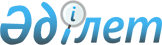 О внесении изменений и дополнений и признании утратившими силу некоторых решений Правительства Республики КазахстанПостановление Правительства Республики Казахстан от 28 июня 2002 года № 702

      Правительство Республики Казахстан постановляет:  

      1. Утвердить прилагаемые изменения и дополнения, которые вносятся в некоторые решения Правительства Республики Казахстан.  

      2. Признать утратившими силу некоторые решения Правительства Республики Казахстан согласно приложению.  

      3. Настоящее постановление вступает в силу со дня подписания.  



           Премьер-Министр  

     Республики Казахстан  

                                               Утверждены  

                                      постановлением Правительства 

                                          Республики Казахстан 

                                       от 28 июня 2002 года N 702  

 Изменения и дополнения, которые вносятся в некоторые

решения Правительства Республики Казахстан

      1. В постановлении Правительства Республики Казахстан от 1 августа 1997 года  N 1207   "О повышении эффективности управления государственной собственностью" (САПП Республики Казахстан, 1997 г., N 35, ст. 328):  

      в перечне акционерных обществ, в составы ревизионных комиссий которых будут включены представители государства:  

      строку, порядковый номер 1, изложить в следующей редакции:  

      "1. ЗАО "НК "КазМунайГаз";  

      строку, порядковый номер 2, исключить.  

      2. В постановлении Правительства Республики Казахстан от 9 ноября 1998 года  N 1141 "О видах государственной собственности в отношении организаций и объектов, расположенных на территории города Алматы" (САПП Республики Казахстан, 1998 г., N 41, ст. 371):  

      в перечне хозяйственных товариществ и акционерных обществ, государственные доли и пакеты акций которых находятся в государственной республиканской собственности, утвержденном указанным постановлением:  

      строки, порядковые номера 114, 116, исключить.  

      3. В постановлении Правительства Республики Казахстан от 29 марта 1999 года  N 316 "Вопросы банковского обслуживания отдельных акционерных обществ" (САПП Республики Казахстан, 1999 г., N 10, ст. 94):  

      в перечне акционерных обществ (национальных компаний), средства которых подлежат размещению в банках первой группы:  

      строку, порядковый номер 1, изложить в следующей редакции:  

      "1. ЗАО "Национальная компания "КазМунайГаз".  

      4. В постановлении Правительства Республики Казахстан от 27 мая 1999 года  N 659 "О передаче прав по владению и пользованию государственными пакетами акций и государственными долями в организациях, находящихся в республиканской собственности":  

      в перечне государственных пакетов акций и государственных долей участия в организациях республиканской собственности, право владения и пользования которыми передается отраслевым министерствам и иным государственным органам:  

      в разделе "Министерству энергетики и минеральных ресурсов Республики Казахстан":  

      строку, порядковый номер 9-1, исключить.  

      5. Утратил силу постановлением Правительства РК от 02.04.2015 № 173 (вводится в действие по истечении десяти календарных дней после дня его первого официального опубликования).

      6. Утратил силу постановлением Правительства РК от 04.05.2008  N 406. 

      7. Утратил силу постановлением Правительства РК от 25.12.2010  № 1412 (вводится в действие по истечении десяти календарных дней со дня первого официального опубликования).

      8. В постановлении Правительства Республики Казахстан от 22 августа 2001 года  N 1098 "О некоторых вопросах акционерных обществ и республиканских государственных предприятий (национальных компаний)" (САПП Республики Казахстан, 2001 г., N 30, ст. 389):  

      пункт 1 после слов "акционерных обществ:" дополнить словами:  

      "Национальная компания "КазМунайГаз".  

                                                 Приложение 

                                       к постановлению Правительства 

                                            Республики Казахстан 

                                         от 28 июня 2002 года N 702 

 Перечень утративших силу некоторых решений  

Правительства Республики Казахстан

      1. Постановление Правительства Республики Казахстан от 31 августа 1998 года N 819 "О наблюдательном совете акционерного общества "Национальная нефтегазовая компания "Казахойл".  

      2. Постановление Правительства Республики Казахстан от 19 марта 1999 года N 286 "Некоторые вопросы национальных компаний и республиканских государственных предприятий" (САПП Республики Казахстан, 1999 г., N 10, ст. 84).  

      3. Постановление Правительства Республики Казахстан от 23 августа 1999 года N 1223 "Отдельные вопросы ЗАО "Национальная нефтегазовая компания "Казахойл".  

      4. Постановление Правительства Республики Казахстан от 10 сентября 1999 года N 1359 "О некоторых вопросах закрытого акционерного общества "Национальная нефтегазовая компания "Казахойл".  

      5. Постановление Правительства Республики Казахстан от 30 июня 2000 года N 981 "Отдельные вопросы финансирования строительства резиденции Президента Республики Казахстан".  

      6. Постановление Правительства Республики Казахстан от 12 августа 2000 года N 1252 "Об утверждении Индикативного плана развития закрытого акционерного общества "Национальная компания по транспортировке нефти "КазТрансОйл" на 2000-2005 годы".  

      7. Постановление Правительства Республики Казахстан от 25 мая 2001 года N 714 "Некоторые вопросы закрытого акционерного общества "Национальная морская судоходная компания "Казмортрансфлот".  

      8. Постановление Правительства Республики Казахстан от 15 февраля 2002 года N 221 "Об утверждении Плана развития закрытого акционерного общества "Национальная компания "Транспорт Нефти и Газа" на 2001-2005 годы".    
					© 2012. РГП на ПХВ «Институт законодательства и правовой информации Республики Казахстан» Министерства юстиции Республики Казахстан
				